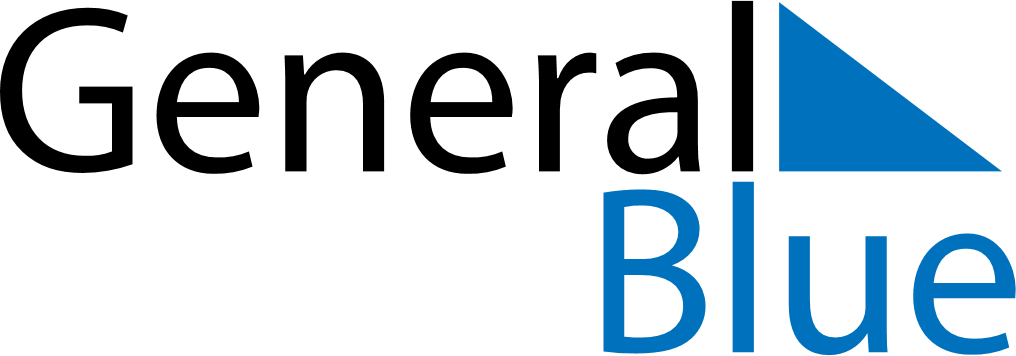 Serbia 2021 HolidaysSerbia 2021 HolidaysDATENAME OF HOLIDAYJanuary 1, 2021FridayNew Year’s DayJanuary 2, 2021SaturdayNew Year’s DayJanuary 7, 2021ThursdayOrthodox ChristmasJanuary 27, 2021WednesdaySaint Sava DayFebruary 15, 2021MondayStatehood DayFebruary 16, 2021TuesdayStatehood DayApril 2, 2021FridayGood FridayApril 4, 2021SundayEaster SundayApril 5, 2021MondayEaster MondayApril 22, 2021ThursdayHolocaust Remembrance DayApril 30, 2021FridayOrthodox Good FridayMay 1, 2021SaturdayLabour DayMay 2, 2021SundayOrthodox EasterMay 3, 2021MondayOrthodox Easter MondayMay 3, 2021MondayLabour DayMay 9, 2021SundayVictory DayMay 13, 2021ThursdayEnd of Ramadan (Eid al-Fitr)June 28, 2021MondaySaint Vitus DayJuly 20, 2021TuesdayFeast of the Sacrifice (Eid al-Adha)September 16, 2021ThursdayYom KippurOctober 21, 2021ThursdayWorld War II Serbian Victims Remembrance DayNovember 11, 2021ThursdayArmistice DayDecember 25, 2021SaturdayChristmas Day